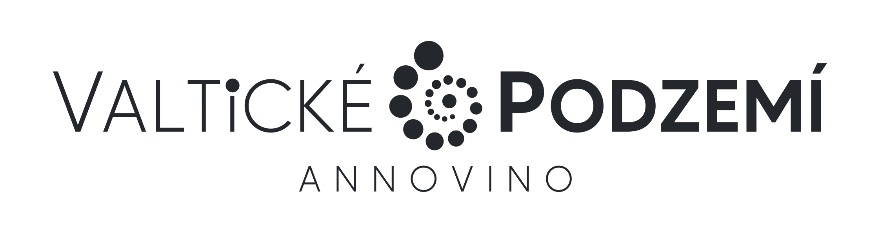 hledá do týmu kolegy na HPPi na brigádu (ideálně o víkendech, na možnostech se rádi domluvíme)Činnost:Obsluha při programech ve Valtickém Podzemí.Práce za barem, v provozu.Nabízíme:Práci v přátelském kolektivu.Motivační ohodnocení, závislé na programech a tržbách.Výrobky společnosti za zaměstnanecké ceny.U HPP:Příspěvek na stravování -  stravovací paušál.Příspěvek na penzijní spoření.Sick days 3 dny a další.Nástup: březen 2023Místo pracoviště: Valtice, Vinařská č.ev. 47    Společnost Annovino Vinařství Lednice s.r.o., Nejdecká 714, Lednice, více o nás na:  www.annovino.czTěšíme se na Vás.Více informací:  Bohunka Poláchová, tel.: 602 718 162, polachova@valtickepodzemi.cz